WOW “TIME CAPSULE” BEAUTIFUL A36 JAGUAR EDITION BONANZA! ONE OWNER! LOW TIME AIRPLANE AND 350 HOURS SINCE FACTORY NEW ENGINE, WHIRLWIND TURBONORMALIZEDGARMIN GTN 750, GTN 650, GARMIN 500, GARMIN ADS B IN/OUT, KFC 225 AUTOPILOT, TKSSTATUS TOTAL TIME, AIRFRAME: 2,075 HOURSENGINE: 375 HOURS SINCE FACTORY NEW ENGINE345 HOURS SINCE OVERHAULED WHIRLWIND TURBO NORMALIZED SYSTEM WITH GAMI INJECTORSPROPELLER: 375 HOURS SINCE NEW MT PROP  ANNUAL: FEBRUARY 2019 BY KALAMAZOO AIRCRAFT – A BONANZA SPECIALISTEXTERIOR/INTERIORJAGUAR SPECIAL EDITION WITH CUSTOM GRAPHICS – CHEVRON WHITE WITH GOLD METALLIC AND JADE MIST GREEN ACCENTSSPECIAL JAGUAR EDITION CUSTOM CASTLE TAN LEATHER INTERIOR LEATHER COVERED YOKES AND SPECIAL SEAT TAILORING AND MORE!  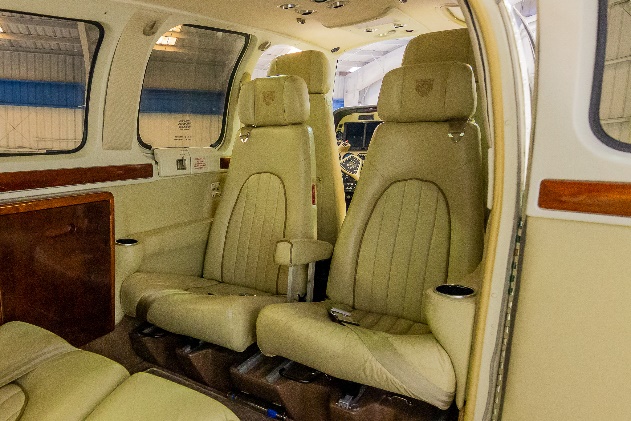 COPILOT VENT WINDOWLIKE-NEW GLASS!AVIONICSGARMIN GTN-750 GPS/COM/NAV/WAASGARMIN GTN-650 GPS/COMM/NAV/WAAS GARMIN G500 ELECTRONIC FLIGHT DISPLAYGARMIN GDL 88 ADSB IN/OUTGARMIN GAD 43 AHARSGARMIN FLIGHTSTREAM 210 TRANSCEIVERPS ENGINEERING PMA 700M-S AUDIO PANELMID-CONTINENT ELECTRIC BACKUP ATTITUDE INDICATORWX-500 STORMSCOPE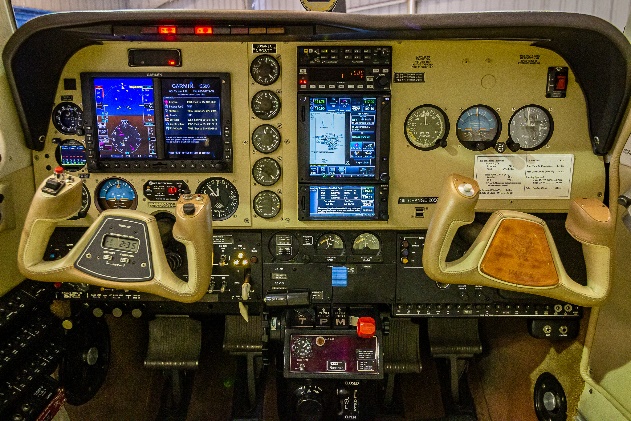 ARTEX 406 ELTAUTOPILOTKING KFC 225 3-AXIS AUTOPILOT WITH YAW DAMPERADDITIONAL EQUIPMENTBUILT IN OXYGENTKS ANTI-ICE SYSTEMGEM 610 ENGINE MONITORUSEFUL LOAD 1404 POUNDSTWO USB CHARGING PORTSD’SHANNON COOLING BAFFLES STANDBY B AND C ALTERNATOR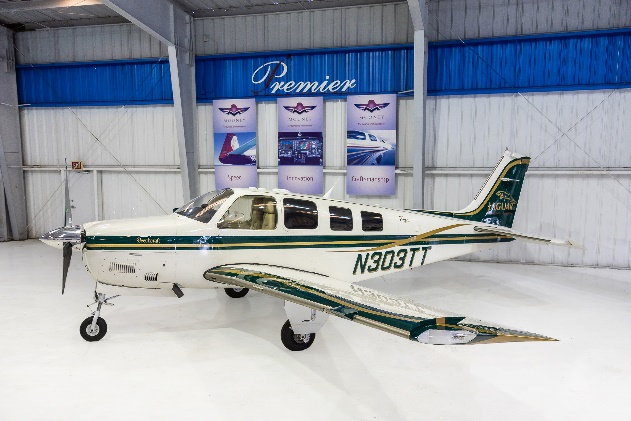 